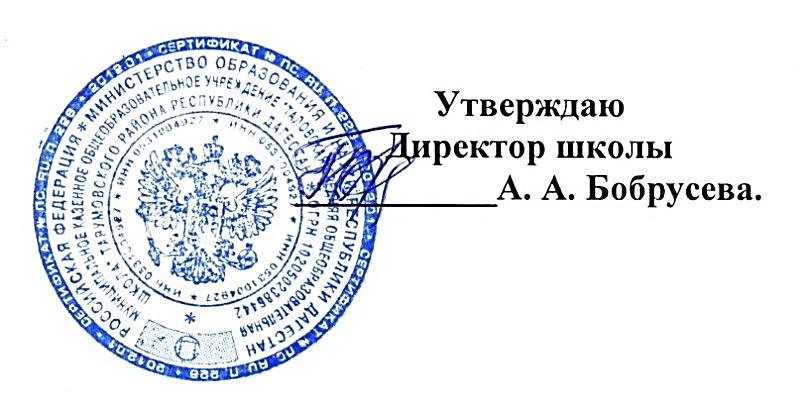 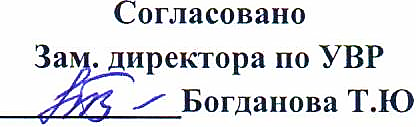 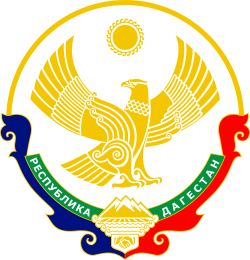 МУНИЦИПАЛЬНОЕ КАЗЕННОЕ ОБЩЕОБРАЗОВАТЕЛЬНОЕ УЧРЕЖДЕНИЕ«ТАЛОВСКАЯ СРЕДНЯЯ ОБЩЕОБРАЗОВАТЕЛЬНАЯ ШКОЛА»ТАРУМОВСКОГО РАЙОНА РЕСПУБЛИКИ ДАГЕСТАН                                                                                                                                                                 Учитель: Абакарова Э. МПояснительная записка  В результате изучения курса биологии в основной школе:Выпускник научится пользоваться научными методами для распознания биологических проблем; давать научное объяснение биологическим фактам, процессам, явлениям, закономерностям, их роли в жизни организмов и человека; проводить наблюдения за живыми объектами, собственным организмом; описывать биологические объекты, процессы и явления; ставить несложные биологические эксперименты и интерпретировать их результаты.Выпускник овладеет системой биологических знаний – понятиями, закономерностями, законами, теориями, имеющими важное общеобразовательное и познавательное значение; сведениями по истории становления биологии как науки.Выпускник освоит общие приёмы: оказания первой помощи; рациональной организации труда и отдыха; выращивания и размножения культурных растений и домашних животных, ухода за ними; проведения наблюдений за состоянием собственного организма; правила работы в кабинете биологии, с биологическими приборами и инструментами.Выпускник приобретет навыки использования научно-популярной литературы по биологии, справочных материалов (на бумажных и электронных носителях), ресурсов Интернета при выполнении учебных задач.Выпускник получит возможность научиться:осознанно использовать знания основных правил поведения в природе и основ здорового образа жизни в быту;выбирать целевые и смысловые установки в своих действиях и поступках по отношению к живой природе, здоровью своему и окружающих;ориентироваться в системе познавательных ценностей – воспринимать информацию биологического содержания в научно-популярной литературе, средствах массовой информации и интернет-ресурсах, критически оценивать полученную информацию, анализируя её содержание и данные об источнике информации;создавать собственные письменные и устные сообщения о биологических явлениях и процессах на основе нескольких источников информации, сопровождать выступление презентацией, учитывая особенности аудитории сверстников.Живые организмыВыпускник научится:выделять существенные признаки биологических объектов (клеток и организмов растений, животных, грибов, бактерий) и процессов, характерных для живых организмов;аргументировать, приводить доказательства родства различных таксонов растений, животных, грибов и бактерий;аргументировать, приводить доказательства различий растений, животных, грибов и бактерий;осуществлять классификацию биологических объектов (растений, животных, бактерий, грибов) на основе определения их принадлежности к определенной систематической группе;раскрывать роль биологии в практической деятельности людей; роль различных организмов в жизни человека;объяснять общность происхождения и эволюции систематических групп растений и животных на примерах сопоставления биологических объектов;выявлять примеры и раскрывать сущность приспособленности организмов к среде обитания;различать по внешнему виду, схемам и описаниям реальные биологические объекты или их изображения, выявлять отличительные признаки биологических объектов;сравнивать биологические объекты (растения, животные, бактерии, грибы), процессы жизнедеятельности; делать выводы и умозаключения на основе сравнения;устанавливать взаимосвязи между особенностями строения и функциями клеток и тканей, органов и систем органов;использовать методы биологической науки: наблюдать и описывать биологические объекты и процессы; ставить биологические эксперименты и объяснять их результаты;знать и аргументировать основные правила поведения в природе;анализировать и оценивать последствия деятельности человека в природе;описывать и использовать приемы выращивания и размножения культурных растений и домашних животных, ухода за ними;знать и соблюдать правила работы в кабинете биологии.Выпускник получит возможность научиться:находить информацию о растениях, животных грибах и бактериях в научно-популярной литературе, биологических словарях, справочниках, интернет-ресурсе, анализировать и оценивать ее, переводить из одной формы в другую;основам исследовательской и проектной деятельности по изучению организмов различных царств живой природы, включая умения формулировать задачи, представлять работу на защиту и защищать ее;использовать приемы оказания первой помощи при отравлении ядовитыми грибами, ядовитыми растениями, укусах животных; работы с определителями растений; размножения и выращивания культурных растений, уходом за домашними животными;ориентироваться в системе моральных норм и ценностей по отношению к объектам живой природы (признание высокой ценности жизни во всех ее проявлениях, экологическое сознание, эмоционально-ценностное отношение к объектам живой природы);осознанно использовать знания основных правил поведения в природе; выбирать целевые и смысловые установки в своих действиях и поступках по отношению к живой природе;создавать собственные письменные и устные сообщения о растениях, животных, бактерия и грибах на основе нескольких источников информации, сопровождать выступление презентацией, учитывая особенности аудитории сверстников;работать в группе сверстников при решении познавательных задач связанных с изучением особенностей строения и жизнедеятельности растений, животных, грибов и бактерий, планировать совместную деятельность, учитывать мнение окружающих и адекватно оценивать собственный вклад в деятельность группы.СОДЕРЖАНИЕ КУРСА «БИОЛОГИЯ. Животные. 7 КЛАСС»7 класс (35часов, 1 час в неделю)Введение (1 часа)Общие сведения о животном мире. История развития зоологии. Методы изучения животных. Наука зоология и ее структура. Сходство и различия животных и растений. Систематика животных.Раздел 1. Простейшие (2 часа)Простейшие: многообразие, среда и места обитания; образ жизни и поведение; биологические и экологические особенности; значение в природе и жизни человека; колониальные организмы.ДемонстрацияЖивые инфузории. Микропрепараты простейших.Раздел 2. Многоклеточные животные (20 часа)Беспозвоночные животные.Тип Губки: многообразие, среда обитания, образ жизни; биологические и экологические особенности; значение в природе и жизни человека.Тип Кишечнополостные: многообразие, среда обитания, образ жизни; биологические и экологические особенности; значение в природе и жизни человека; исчезающие, редкие и охраняемые виды.ДемонстрацияМикропрепарат пресноводной гидры. Образцы коралла. Видеофильм.Типы Плоские, Круглые, Кольчатые черви: многообразие, среда и места обитания; образ жизни и поведение; биологические и экологические особенности; значение в природе и жизни человека.Тип Моллюски: многообразие, среда обитания, образ жизни и поведение; биологические и экологические особенности; значение в природе и жизни человека.ДемонстрацияМногообразие моллюсков и их раковин.Тип Иглокожие: многообразие, среда обитания, образ жизни и поведение; биологические и экологические особенности; значение в природе и жизни человека.ДемонстрацияМорские звезды и другие иглокожие. Видеофильм.Тип Членистоногие. Класс Ракообразные: многообразие; среда обитания, образ жизни и поведение; биологические и экологические особенности; значение в природе и жизни человека.Класс Паукообразные: многообразие, среда обитания, образ жизни и поведение; биологические и экологические особенности; значение в природе и жизни человека.Класс Насекомые: многообразие, среда обитания, образ жизни и поведение; биологические и экологические особенности; значение в природе и жизни человека.Тип ХордовыеПозвоночные животные. Надкласс Рыбы: многообразие (круглоротые, хрящевые, костные); среда обитания, образ жизни, поведение; биологические и экологические особенности; значение в природе и жизни человека; исчезающие, редкие и охраняемые виды.Класс Земноводные: многообразие; среда обитания, образ жизни и поведение; биологические и экологические особенности; значение в природе и жизни человека; исчезающие, редкие и охраняемые виды.Класс Пресмыкающиеся: многообразие; среда обитания, образ жизни и поведение; биологические и экологические особенности; значение в природе и жизни человека; исчезающие, редкие и охраняемые виды.Класс Птицы: многообразие; среда обитания, образ жизни и поведение; биологические и экологические особенности; значение в природе и жизни человека; исчезающие, редкие и охраняемые виды.Класс Млекопитающие: важнейшие представители отрядов; среда обитания, образ жизни и поведение; биологические и экологические особенности; значение в природе и жизни человека; исчезающие, редкие и охраняемые видыДемонстрацияВидеофильм.Раздел 3. Эволюция строения и функций органов и их систем у животных (6 часов)Покровы тела. Опорно-двигательная система и способы передвижения. Полости тела. Органы дыхания и газообмен. Органы пищеварения. Обмен веществ и превращение энергии. Кровеносная система. Кровь. Органы выделения.Органы чувств, нервная система, инстинкт, рефлекс. Регуляция деятельности организма.ДемонстрацияВлажные препараты, скелеты, модели и муляжи.Раздел 4. Развитие и закономерности размещения животных на Земле (2часа)Доказательства эволюции: сравнительно-анатомические, эмбриологические, палеонтологические. Ч. Дарвин о причинах эволюции животного мира. Усложнение строения животных и разнообразие видов как результат эволюции. Ареалы обитания. Миграции. Закономерности размещения животных.ДемонстрацияПалеонтологические доказательства эволюции.Раздел 5. Биоценозы (1 час)Естественные и искусственные биоценозы (водоем, луг, степь, тундра, лес, населенный пункт). Факторы среды и их влияние на биоценозы. Цепи питания, поток энергии. Взаимосвязь компонентов биоценоза и их приспособленность друг к другу.ЭкскурсииИзучение взаимосвязи животных с другими компонентами биоценоза. Фенологические наблюдения за весенними явлениями в жизни животныхВлияние деятельности человека на животных. Промысел животных.Одомашнивание. Разведение, основы содержания и селекции сельскохозяйственных животных.Охрана животного мира: законы, система мониторинга, охраняемые территории. Красная книга. Рациональное использование животных.В авторскую программу внесены следующие изменения:Сокращено число часов:Введение сокращено с 2 часов до 1 часа;раздел «Простейшие» с 3 часов до 2 часов;раздел «Многообразие и эволюция живой природы. Многообразие животных» с 56 часов до 27 часов;раздел «Взаимосвязи организмов и окружающей среды» с 6 часов до 3 часов.В виду ограниченности учебного времени (35 часов вместо 70 часов), ряд вопросов рассматривается обзорноКалендарно- тематический планпо учебному предмету «Биология. Животные» (7 класс) на 2021-2022 учебный год.368872   РД с. Таловка ул. Советская – 103, e-mail: talshol05@mail.ru Рабочая программапо Биологии7класс№ТемаКоличество№Темачасов1Введение12Простейшие23Многоклеточные животные204Эволюция строения и функций органов и их систем у животныхИндивидуальное развитие животных75Развитие и закономерности размещения животных на Земле16Биоценозы1Номера уроковпо порядкуНомера уроковпо порядку№ урокав разделе, теме№ урокав разделе, темеТема урокаТема урокаФормируемые УУДФормируемые УУДДомашнее заданиеДомашнее заданиеДомашнее заданиеДомашнее заданиеДомашнее заданиеДатаДатаДатаПланПланФактВведение 1 часВведение 1 часВведение 1 часВведение 1 часВведение 1 часВведение 1 часВведение 1 часВведение 1 часВведение 1 часВведение 1 часВведение 1 часВведение 1 часВведение 1 часВведение 1 часВведение 1 час1111 Введение. Зоология- как наука Введение. Зоология- как наукаПознавательные УУДОпределяют понятия: «систематика», «зоология», «систематические категории. Дают характеристику методам изучения биологических объектов. Определяют понятия: «Красная книга», «этология», «зоогеография», «энтомология», «ихтиология», «орнитология», «эволюция животных». классифицировать объекты по их принадлежности к систематическим группам;Регулятивные УУД: описывают и сравнивают царства органического мира отрабатывают правила работы с учебником. Составляют схему «Структура науки зоологии»Коммуникативные УУДнаучить применять двойные названия животных в общении со сверстниками, при подготовке сообщений, докладов, презентацийПознавательные УУДОпределяют понятия: «систематика», «зоология», «систематические категории. Дают характеристику методам изучения биологических объектов. Определяют понятия: «Красная книга», «этология», «зоогеография», «энтомология», «ихтиология», «орнитология», «эволюция животных». классифицировать объекты по их принадлежности к систематическим группам;Регулятивные УУД: описывают и сравнивают царства органического мира отрабатывают правила работы с учебником. Составляют схему «Структура науки зоологии»Коммуникативные УУДнаучить применять двойные названия животных в общении со сверстниками, при подготовке сообщений, докладов, презентацийП.1-2П.1-2П.1-2П.1-2П.1-202.09Раздел 1 Многообразие животныхГЛАВА 1 Простейшие 2 часаРаздел 1 Многообразие животныхГЛАВА 1 Простейшие 2 часаРаздел 1 Многообразие животныхГЛАВА 1 Простейшие 2 часаРаздел 1 Многообразие животныхГЛАВА 1 Простейшие 2 часаРаздел 1 Многообразие животныхГЛАВА 1 Простейшие 2 часаРаздел 1 Многообразие животныхГЛАВА 1 Простейшие 2 часаРаздел 1 Многообразие животныхГЛАВА 1 Простейшие 2 часаРаздел 1 Многообразие животныхГЛАВА 1 Простейшие 2 часаРаздел 1 Многообразие животныхГЛАВА 1 Простейшие 2 часаРаздел 1 Многообразие животныхГЛАВА 1 Простейшие 2 часаРаздел 1 Многообразие животныхГЛАВА 1 Простейшие 2 часаРаздел 1 Многообразие животныхГЛАВА 1 Простейшие 2 часаРаздел 1 Многообразие животныхГЛАВА 1 Простейшие 2 часаРаздел 1 Многообразие животныхГЛАВА 1 Простейшие 2 часаРаздел 1 Многообразие животныхГЛАВА 1 Простейшие 2 часа2211 Подцарство одноклеточные (Общая характеристика Простейших) Подцарство одноклеточные (Общая характеристика Простейших)Познавательные УУД Определяют понятия «простейшие», «корненожки», «радиолярии», солнечники», «споровики», «циста», «раковина». Сравнивают простейших с растениямиРегулятивные УУД: систематизируют знания при заполнении таблицы «Сходство и различия простейших животных и растений». Выполняют самостоятельные наблюдения за простейшими в культурах.Коммуникативные УУДОбмениваясь знаниями со сверстниками оформляют отчет, включающий ход наблюдений и выводыПознавательные УУД Определяют понятия «простейшие», «корненожки», «радиолярии», солнечники», «споровики», «циста», «раковина». Сравнивают простейших с растениямиРегулятивные УУД: систематизируют знания при заполнении таблицы «Сходство и различия простейших животных и растений». Выполняют самостоятельные наблюдения за простейшими в культурах.Коммуникативные УУДОбмениваясь знаниями со сверстниками оформляют отчет, включающий ход наблюдений и выводыП. 3П. 3П. 3П. 3П. 309.093322Многообразие и значение простейшихМногообразие и значение простейшихПознавательные УУДОпределяют понятия «инфузории», «колония», «жгутиконосцы».Знакомятся с многообразием простейших, особенностями их строения и значением в природе и жизни человека знакомятся с многообразием простейших, особенностями их строения и значением в природе и жизни человекаРегулятивные УУД: систематизируют знания при заполнении таблицы «Сравнительная характеристика систематических групп простейших».Коммуникативные УУДУмение работать в составе группы.Познавательные УУДОпределяют понятия «инфузории», «колония», «жгутиконосцы».Знакомятся с многообразием простейших, особенностями их строения и значением в природе и жизни человека знакомятся с многообразием простейших, особенностями их строения и значением в природе и жизни человекаРегулятивные УУД: систематизируют знания при заполнении таблицы «Сравнительная характеристика систематических групп простейших».Коммуникативные УУДУмение работать в составе группы.П.4П.4П.4П.4П.416.09ГЛАВА 2 Многоклеточные животные 20 часовГЛАВА 2 Многоклеточные животные 20 часовГЛАВА 2 Многоклеточные животные 20 часовГЛАВА 2 Многоклеточные животные 20 часовГЛАВА 2 Многоклеточные животные 20 часовГЛАВА 2 Многоклеточные животные 20 часовГЛАВА 2 Многоклеточные животные 20 часовГЛАВА 2 Многоклеточные животные 20 часовГЛАВА 2 Многоклеточные животные 20 часовГЛАВА 2 Многоклеточные животные 20 часовГЛАВА 2 Многоклеточные животные 20 часовГЛАВА 2 Многоклеточные животные 20 часовГЛАВА 2 Многоклеточные животные 20 часовГЛАВА 2 Многоклеточные животные 20 часовГЛАВА 2 Многоклеточные животные 20 часов4411 Беспозвоночные. Тип Губки.  (Классы: Известковые, Стеклянные, Обыкновенные) Беспозвоночные. Тип Губки.  (Классы: Известковые, Стеклянные, Обыкновенные)Познавательные УУД умение давать определения понятиям, классифицировать объектыРегулятивные УУД: Умение планировать свою работу при выполнении заданий учителяКоммуникативные УУДумение слушать одноклассников, высказывать свою точку зренияПознавательные УУД умение давать определения понятиям, классифицировать объектыРегулятивные УУД: Умение планировать свою работу при выполнении заданий учителяКоммуникативные УУДумение слушать одноклассников, высказывать свою точку зренияП.5П.5П.5П.5П.523.095522Тип Кишечнополостные. (Общая характеристика, образ жизни, значение.)ДемонстрацияМикропрепараты гидры.Образцы кораллов.Влажные препараты медуз. ВидеофильмТип Кишечнополостные. (Общая характеристика, образ жизни, значение.)ДемонстрацияМикропрепараты гидры.Образцы кораллов.Влажные препараты медуз. ВидеофильмПознавательные УУД Умение работать с различными источниками информации, готовить сообщения, представлять результаты работы классуРегулятивные УУД: Умение определять цель работы, планировать ее выполнениеКоммуникативные УУДУмение воспринимать информацию на слух, задавать вопросы.Познавательные УУД Умение работать с различными источниками информации, готовить сообщения, представлять результаты работы классуРегулятивные УУД: Умение определять цель работы, планировать ее выполнениеКоммуникативные УУДУмение воспринимать информацию на слух, задавать вопросы.П.6П.6П.6П.6П.630.096-76-73-43-4Черви. Общая характеристика и многообразие.                                         Тип Плоские черви. Тип Круглые черви. Тип кольчатые черви.Черви. Общая характеристика и многообразие.                                         Тип Плоские черви. Тип Круглые черви. Тип кольчатые черви.Познавательные УУД умение выделять главное в тексте, структурировать учебный материал, грамотно формулировать вопросыРегулятивные УУД: Умение организовать выполнение заданий учителя.Коммуникативные УУДумение слушать учителя, извлекать информацию из различных источников.Познавательные УУД умение выделять главное в тексте, структурировать учебный материал, грамотно формулировать вопросыРегулятивные УУД: Умение организовать выполнение заданий учителя.Коммуникативные УУДумение слушать учителя, извлекать информацию из различных источников.П.7-8_9П.7-8_9П.7-8_9П.7-8_9П.7-8_907.1014.108855Тестовая контрольная работаПо теме: «Черви»Тестовая контрольная работаПо теме: «Черви»Познавательные УУД Уметь подбирать критерии для характеристики объектов, работать с понятийным аппаратом, сравнивать и делать выводы систематизируют кольчатых червей. Дают характеристику типа Кольчатые червиРегулятивные УУД: Умение организовано выполнять задания. Развитие навыков самооценкиКоммуникативные УУД Уметь воспринимать разные виды информации. Уметь отвечать на вопросы учителя, слушать ответы другихПознавательные УУД Уметь подбирать критерии для характеристики объектов, работать с понятийным аппаратом, сравнивать и делать выводы систематизируют кольчатых червей. Дают характеристику типа Кольчатые червиРегулятивные УУД: Умение организовано выполнять задания. Развитие навыков самооценкиКоммуникативные УУД Уметь воспринимать разные виды информации. Уметь отвечать на вопросы учителя, слушать ответы другихП.7,8,9.П.7,8,9.П.7,8,9.П.7,8,9.П.7,8,9.21.109966Тип Моллюски. Образ жизни, многообразиеДемонстрацияРазнообразные моллюски и их раковиныТип Моллюски. Образ жизни, многообразиеДемонстрацияРазнообразные моллюски и их раковиныПознавательные УУД Знания общей характеристики типа Моллюсков. Знания о местообитании, строении и образе жизни представителей класса БрюхоногиеРегулятивные УУД: Самостоятельно обнаруживать и формулировать проблему в классной и индивидуальной учебной деятельности.Коммуникативные УУД В дискуссии уметь выдвинуть контраргументы, перефразировать свою мысль. Учиться критично относиться к своему мнению, с достоинством признавать ошибочность своего мнения (если оно таково)Познавательные УУД Знания общей характеристики типа Моллюсков. Знания о местообитании, строении и образе жизни представителей класса БрюхоногиеРегулятивные УУД: Самостоятельно обнаруживать и формулировать проблему в классной и индивидуальной учебной деятельности.Коммуникативные УУД В дискуссии уметь выдвинуть контраргументы, перефразировать свою мысль. Учиться критично относиться к своему мнению, с достоинством признавать ошибочность своего мнения (если оно таково)П.11-12П.11-12П.11-12П.11-12П.11-1228.10101077Тип Иглокожие.ДемонстрацияМорские звёзды и другие иглокожие. Видеофильм.Тип Иглокожие.ДемонстрацияМорские звёзды и другие иглокожие. Видеофильм.Познавательные УУД особенностей строения типа ИглокожиеРегулятивные УУД: уметь оценить степень успешности своей индивидуальной образовательной деятельностиКоммуникативные УУДУмение слушать учителя, и одноклассников, умение выступать и оценивать свои выступления и выступления одноклассниковПознавательные УУД особенностей строения типа ИглокожиеРегулятивные УУД: уметь оценить степень успешности своей индивидуальной образовательной деятельностиКоммуникативные УУДУмение слушать учителя, и одноклассников, умение выступать и оценивать свои выступления и выступления одноклассниковП.13П.13П.13П.13П.1311.1111-1211-128-98-9Тип Членистоногие. Классы: Ракообразные, ПаукообразныеТип Членистоногие. Классы: Ракообразные, ПаукообразныеПознавательные УУД происхождения членистоногих; знания о многообразии членистоногих. Знания о местообитаниях членистоногихРегулятивные УУД: проводят наблюдения за ракообразными. Оформляют отчёт, включающий описание наблюдения, его результаты и выводы.Коммуникативные УУД отстаивают свою точку зрения, приводят аргументы, уметь взглянуть на ситуацию с иной позиции и договариваться с людьми иных позиций.Познавательные УУД происхождения членистоногих; знания о многообразии членистоногих. Знания о местообитаниях членистоногихРегулятивные УУД: проводят наблюдения за ракообразными. Оформляют отчёт, включающий описание наблюдения, его результаты и выводы.Коммуникативные УУД отстаивают свою точку зрения, приводят аргументы, уметь взглянуть на ситуацию с иной позиции и договариваться с людьми иных позиций.П.14П.14П.14П.14П.1418.1125.1113-1413-1410-1110-11Тип Членистоногие. Класс Насекомые.Многообразие насекомыхОтряды насекомых. Обобщение знаний по теме БеспозвоночныеТип Членистоногие. Класс Насекомые.Многообразие насекомыхОтряды насекомых. Обобщение знаний по теме БеспозвоночныеПознавательные УУД Знания общей характеристики насекомых. Знания о местообитании, строении и образе жизни пчелыРегулятивные УУД: Выполняютнепосредственные наблюдения за насекомыми. Оформляют отчёт, включающий описание наблюдения, его результаты и выводыКоммуникативные УУД отстаивают свою точку зрения, приводят аргументы, уметь взглянуть на ситуацию с иной позиции и договариваться с людьми иных позиций.Познавательные УУД Знания общей характеристики насекомых. Знания о местообитании, строении и образе жизни пчелыРегулятивные УУД: Выполняютнепосредственные наблюдения за насекомыми. Оформляют отчёт, включающий описание наблюдения, его результаты и выводыКоммуникативные УУД отстаивают свою точку зрения, приводят аргументы, уметь взглянуть на ситуацию с иной позиции и договариваться с людьми иных позиций.П.15-20П.15-20П.15-20П.15-20П.15-2002.1209.1215151212Контрольная работа по теме: «Членистоногие».Контрольная работа по теме: «Членистоногие».Познавательные УУД: работают с текстом параграфа выделять в нем главноеРегулятивные УУД:: Самостоятельно обнаруживать и формулировать проблему в классной и индивидуальной учебной деятельностиКоммуникативные УУД: Готовят презентацию изучаемого материала с помощью компьютерных технологий Понимая позицию другого, различать в его речи: мнение (точку зрения), доказательство (аргументы), факты; гипотезы, аксиомы, теории, В дискуссии уметь выдвинуть контраргументы, перефразировать свою мысль.Познавательные УУД: работают с текстом параграфа выделять в нем главноеРегулятивные УУД:: Самостоятельно обнаруживать и формулировать проблему в классной и индивидуальной учебной деятельностиКоммуникативные УУД: Готовят презентацию изучаемого материала с помощью компьютерных технологий Понимая позицию другого, различать в его речи: мнение (точку зрения), доказательство (аргументы), факты; гипотезы, аксиомы, теории, В дискуссии уметь выдвинуть контраргументы, перефразировать свою мысль.П.14-20П.14-20П.14-20П.14-20П.14-2016.1216161313Тип хордовые. Общая характеристика, многообразие, значение.Тип хордовые. Общая характеристика, многообразие, значение.Познавательные УУД Получают информацию о значении данных животных в природе и жизни человека, работают с учебником и дополнительной литературойРегулятивные УУД: Составляют таблицу «Общая характеристика типа хордовых, корректируют вои знанияКоммуникативные УУД высказывают свою точку зрения, задают вопросы, выражают свои мыслиПознавательные УУД Получают информацию о значении данных животных в природе и жизни человека, работают с учебником и дополнительной литературойРегулятивные УУД: Составляют таблицу «Общая характеристика типа хордовых, корректируют вои знанияКоммуникативные УУД высказывают свою точку зрения, задают вопросы, выражают свои мыслиП.20П.20П.20П.20П.2023.1217171414Классы рыб: Хрящевые, Костные (Наблюдение за внешним строением и передвижением рыб)Классы рыб: Хрящевые, Костные (Наблюдение за внешним строением и передвижением рыб)Познавательные УУД Распознают и описывают внешнее строение и особенности передвижения рыб в связи со средой обитания выполняют непосредственные наблюдения за рыбамиРегулятивные УУД: определяют цель работы: корректируют свои знания оформляют отчёт, включающий описание наблюдения, его результаты и выводыКоммуникативные УУДУ умение работы, а парах, высказывают свою точку зрения, выражают в ответах свои мыслиПознавательные УУД Распознают и описывают внешнее строение и особенности передвижения рыб в связи со средой обитания выполняют непосредственные наблюдения за рыбамиРегулятивные УУД: определяют цель работы: корректируют свои знания оформляют отчёт, включающий описание наблюдения, его результаты и выводыКоммуникативные УУДУ умение работы, а парах, высказывают свою точку зрения, выражают в ответах свои мыслиП.21П.21П.21П.21П.2130.1218181515Основные систематические группы рыбОсновные систематические группы рыбПознавательные УУД Характеризуют многообразие, образ жизни, места обитания хрящевых и костных рыб.Выявляют черты сходства и различия между представителями изучаемых отрядов оценивают собственные результатыРегулятивные УУД корректируют свои знания:Коммуникативные УУД. Работают с дополнительнымиисточниками информацииПознавательные УУД Характеризуют многообразие, образ жизни, места обитания хрящевых и костных рыб.Выявляют черты сходства и различия между представителями изучаемых отрядов оценивают собственные результатыРегулятивные УУД корректируют свои знания:Коммуникативные УУД. Работают с дополнительнымиисточниками информацииП.22-23П.22-23П.22-23П.22-23П.22-2313.0119191616Класс Земноводные, или Амфибии. Общая характеристика, образ жизни, значение.Класс Земноводные, или Амфибии. Общая характеристика, образ жизни, значение.Познавательные УУД Выявляют различия в строении рыб и земноводных. Раскрывают значение земноводных в природеРегулятивные УУД: корректируют свои знания Умение организовано выполнять задания. Развитие навыков самооценкиКоммуникативные УУДумение слушать одноклассников, высказывать свою точку зрения.Познавательные УУД Выявляют различия в строении рыб и земноводных. Раскрывают значение земноводных в природеРегулятивные УУД: корректируют свои знания Умение организовано выполнять задания. Развитие навыков самооценкиКоммуникативные УУДумение слушать одноклассников, высказывать свою точку зрения.П.24П.24П.24П.24П.2420.0120201717Класс Пресмыкающиеся, или Рептилии. Общая характеристика, образ жизни, значениеКласс Пресмыкающиеся, или Рептилии. Общая характеристика, образ жизни, значениеПознавательные УУД Сравнивают строение земноводных и пресмыкающихсяРегулятивные УУД: уметь оценить степень успешности своей индивидуальной образовательной деятельности. Уметь самостоятельно контролировать своё время Коммуникативные УУД отстаивать свою точку зрения, приводить аргументы. Уметь терпимо относится к мнению другого человека и при случаи признавать свои ошибки.Познавательные УУД Сравнивают строение земноводных и пресмыкающихсяРегулятивные УУД: уметь оценить степень успешности своей индивидуальной образовательной деятельности. Уметь самостоятельно контролировать своё время Коммуникативные УУД отстаивать свою точку зрения, приводить аргументы. Уметь терпимо относится к мнению другого человека и при случаи признавать свои ошибки.П.25-26П.25-26П.25-26П.25-26П.25-2627.0121211818Класс ПтицыКласс ПтицыПознавательные УУД Проводят наблюдения за внешним строением птиц.Регулятивные УУДУ устанавливают цели лабораторной работы составляют план и последовательность действийКоммуникативные УУД Интересуются чужим мнением и высказывают свое умеют слушать и слышать друг другаПознавательные УУД Проводят наблюдения за внешним строением птиц.Регулятивные УУДУ устанавливают цели лабораторной работы составляют план и последовательность действийКоммуникативные УУД Интересуются чужим мнением и высказывают свое умеют слушать и слышать друг другаП.27П.27П.27П.27П.2703.0222221919Многообразие птицМногообразие птицПознавательные УУДВыявляют черты сходства и различия в строении, образе жизни и поведении представителей указанных отрядов птицРегулятивные УУД: принимают познавательную цель, сохраняют ее при выполнении учебных действийКоммуникативные УУД Работают в группах с учебником и дополнительнойлитературой. Готовят презентацию на основе собранных материаловПознавательные УУДВыявляют черты сходства и различия в строении, образе жизни и поведении представителей указанных отрядов птицРегулятивные УУД: принимают познавательную цель, сохраняют ее при выполнении учебных действийКоммуникативные УУД Работают в группах с учебником и дополнительнойлитературой. Готовят презентацию на основе собранных материаловП. 28-30П. 28-30П. 28-30П. 28-30П. 28-3010.0223232020Класс Млекопитающие, или Звери. Общая характеристика, образ жизни. Демонстрация Видеофильм о приматахКласс Млекопитающие, или Звери. Общая характеристика, образ жизни. Демонстрация Видеофильм о приматахПознавательные УУД Сравнивают изучаемые классы животных между собой. Выявляют приспособленности этих животных к различным условиям и местам обитания.Регулятивные УУД: принимают познавательную цель, сохраняют ее при выполнении учебных действийКоммуникативные УУД умение работать с дополнительными источниками информации использование для поиска возможности Интернета.Познавательные УУД Сравнивают изучаемые классы животных между собой. Выявляют приспособленности этих животных к различным условиям и местам обитания.Регулятивные УУД: принимают познавательную цель, сохраняют ее при выполнении учебных действийКоммуникативные УУД умение работать с дополнительными источниками информации использование для поиска возможности Интернета.П.31П.31П.31П.31П.3117.0224242121Экологические группы млекопитающихЭкологические группы млекопитающихПознавательные УУД Представители отрядов: Китообразные, Ластоногие, Хоботные, Хищные и т.д.Регулятивные УУД:составляют план и последовательность действийКоммуникативные УУДумение работать с дополнительными источниками информации использование для поиска возможности Интернета.Познавательные УУД Представители отрядов: Китообразные, Ластоногие, Хоботные, Хищные и т.д.Регулятивные УУД:составляют план и последовательность действийКоммуникативные УУДумение работать с дополнительными источниками информации использование для поиска возможности Интернета.П.32-33П.32-33П.32-33П.32-33П.32-3324.0225252222Экологические группы млекопитающихЭкологические группы млекопитающихПознавательные УУД сравнение биологических объектов и процессов, умение делать выводы и умозаключения на основе сравненияРегулятивные УУД: самостоятельно создают алгоритм деятельности при решении проблем творческого и поискового характера.Коммуникативные УУД умеют слушать друг друга, дискутировать.Познавательные УУД сравнение биологических объектов и процессов, умение делать выводы и умозаключения на основе сравненияРегулятивные УУД: самостоятельно создают алгоритм деятельности при решении проблем творческого и поискового характера.Коммуникативные УУД умеют слушать друг друга, дискутировать.П.34-П.34-П.34-П.34-П.34-03.03РАЗДЕЛ 2 Строение, индивидуальное развитие, эволюцияГЛАВА 3 Эволюция строения и функций органов и их систем 7 часовРАЗДЕЛ 2 Строение, индивидуальное развитие, эволюцияГЛАВА 3 Эволюция строения и функций органов и их систем 7 часовРАЗДЕЛ 2 Строение, индивидуальное развитие, эволюцияГЛАВА 3 Эволюция строения и функций органов и их систем 7 часовРАЗДЕЛ 2 Строение, индивидуальное развитие, эволюцияГЛАВА 3 Эволюция строения и функций органов и их систем 7 часовРАЗДЕЛ 2 Строение, индивидуальное развитие, эволюцияГЛАВА 3 Эволюция строения и функций органов и их систем 7 часовРАЗДЕЛ 2 Строение, индивидуальное развитие, эволюцияГЛАВА 3 Эволюция строения и функций органов и их систем 7 часовРАЗДЕЛ 2 Строение, индивидуальное развитие, эволюцияГЛАВА 3 Эволюция строения и функций органов и их систем 7 часовРАЗДЕЛ 2 Строение, индивидуальное развитие, эволюцияГЛАВА 3 Эволюция строения и функций органов и их систем 7 часовРАЗДЕЛ 2 Строение, индивидуальное развитие, эволюцияГЛАВА 3 Эволюция строения и функций органов и их систем 7 часовРАЗДЕЛ 2 Строение, индивидуальное развитие, эволюцияГЛАВА 3 Эволюция строения и функций органов и их систем 7 часовРАЗДЕЛ 2 Строение, индивидуальное развитие, эволюцияГЛАВА 3 Эволюция строения и функций органов и их систем 7 часовРАЗДЕЛ 2 Строение, индивидуальное развитие, эволюцияГЛАВА 3 Эволюция строения и функций органов и их систем 7 часовРАЗДЕЛ 2 Строение, индивидуальное развитие, эволюцияГЛАВА 3 Эволюция строения и функций органов и их систем 7 часовРАЗДЕЛ 2 Строение, индивидуальное развитие, эволюцияГЛАВА 3 Эволюция строения и функций органов и их систем 7 часовРАЗДЕЛ 2 Строение, индивидуальное развитие, эволюцияГЛАВА 3 Эволюция строения и функций органов и их систем 7 часов262611Покровы тела. Опорно-двигательная система животных. Способы передвижения и полости тела животныхДемонстрацияПокровы различных животных на влажных препаратах, скелетах и муляжах.Изучение особенностей различных покровов телаДемонстрацияДвижение животных различных систематических группПокровы тела. Опорно-двигательная система животных. Способы передвижения и полости тела животныхДемонстрацияПокровы различных животных на влажных препаратах, скелетах и муляжах.Изучение особенностей различных покровов телаДемонстрацияДвижение животных различных систематических группПознавательные УУД осуществлять наблюдения и делать выводы,Умеют анализировать, сравнивать, классифицировать и обобщать факты и явления, выявлять причины и следствия простых явлений.Регулятивные УУД: сформировать умение самостоятельно обнаруживать и формировать учебную проблему, определять цель учебной деятельности (формулировка вопроса урока).. Коммуникативные УУД: сформировать умение самостоятельно организовывать учебное взаимодействие при работе в группе Познавательные УУД Анализировать содержание демонстрационной таблицы и рисунков (моделирование), умение работать с информацией.Регулятивные УУД: : умение организовывать свою деятельность.Коммуникативные УУД умение сотрудничать, слушать и понимать партнера, оказывать поддержку друг другу и эффективно сотрудничать как с учителем, так и со сверстникамиПознавательные УУД осуществлять наблюдения и делать выводы,Умеют анализировать, сравнивать, классифицировать и обобщать факты и явления, выявлять причины и следствия простых явлений.Регулятивные УУД: сформировать умение самостоятельно обнаруживать и формировать учебную проблему, определять цель учебной деятельности (формулировка вопроса урока).. Коммуникативные УУД: сформировать умение самостоятельно организовывать учебное взаимодействие при работе в группе Познавательные УУД Анализировать содержание демонстрационной таблицы и рисунков (моделирование), умение работать с информацией.Регулятивные УУД: : умение организовывать свою деятельность.Коммуникативные УУД умение сотрудничать, слушать и понимать партнера, оказывать поддержку друг другу и эффективно сотрудничать как с учителем, так и со сверстникамиПознавательные УУД осуществлять наблюдения и делать выводы,Умеют анализировать, сравнивать, классифицировать и обобщать факты и явления, выявлять причины и следствия простых явлений.Регулятивные УУД: сформировать умение самостоятельно обнаруживать и формировать учебную проблему, определять цель учебной деятельности (формулировка вопроса урока).. Коммуникативные УУД: сформировать умение самостоятельно организовывать учебное взаимодействие при работе в группе Познавательные УУД Анализировать содержание демонстрационной таблицы и рисунков (моделирование), умение работать с информацией.Регулятивные УУД: : умение организовывать свою деятельность.Коммуникативные УУД умение сотрудничать, слушать и понимать партнера, оказывать поддержку друг другу и эффективно сотрудничать как с учителем, так и со сверстникамиПознавательные УУД осуществлять наблюдения и делать выводы,Умеют анализировать, сравнивать, классифицировать и обобщать факты и явления, выявлять причины и следствия простых явлений.Регулятивные УУД: сформировать умение самостоятельно обнаруживать и формировать учебную проблему, определять цель учебной деятельности (формулировка вопроса урока).. Коммуникативные УУД: сформировать умение самостоятельно организовывать учебное взаимодействие при работе в группе Познавательные УУД Анализировать содержание демонстрационной таблицы и рисунков (моделирование), умение работать с информацией.Регулятивные УУД: : умение организовывать свою деятельность.Коммуникативные УУД умение сотрудничать, слушать и понимать партнера, оказывать поддержку друг другу и эффективно сотрудничать как с учителем, так и со сверстникамиП.36-38П.36-38П.36-3810.03272722Органы дыхания и газообменОрганы дыхания и газообменПознавательные УУД. способы дыхания у животных и органы, участвующие в дыхании; особенности строения дыхательной системы органов у разных групп животных;эволюцию органов дыхания у животных.Регулятивные УУД: сравнивать строение органов дыхания животных разных систематических групп Коммуникативные УУД умение распределять обязанности и взаимно контролировать друг друга, учиться самостоятельно организовывать речевую деятельность в устной и письменной формах.Познавательные УУД. способы дыхания у животных и органы, участвующие в дыхании; особенности строения дыхательной системы органов у разных групп животных;эволюцию органов дыхания у животных.Регулятивные УУД: сравнивать строение органов дыхания животных разных систематических групп Коммуникативные УУД умение распределять обязанности и взаимно контролировать друг друга, учиться самостоятельно организовывать речевую деятельность в устной и письменной формах.Познавательные УУД. способы дыхания у животных и органы, участвующие в дыхании; особенности строения дыхательной системы органов у разных групп животных;эволюцию органов дыхания у животных.Регулятивные УУД: сравнивать строение органов дыхания животных разных систематических групп Коммуникативные УУД умение распределять обязанности и взаимно контролировать друг друга, учиться самостоятельно организовывать речевую деятельность в устной и письменной формах.П.39П.39П.39П.3917.03282833Органы пищеварения. Обмен веществ и превращение энергии.Органы пищеварения. Обмен веществ и превращение энергии.Познавательные УУД объяснять закономерности строения органов пищеварения и механизмы их функционирования сравнивать строение пищеварительных органов животных разных систематических групп;Регулятивные УУД: умение организовывать свою деятельность, умение вносить коррективы в план действийКоммуникативные УУД умение договариваться и вести дискуссию, правильно выражать своиПознавательные УУД объяснять закономерности строения органов пищеварения и механизмы их функционирования сравнивать строение пищеварительных органов животных разных систематических групп;Регулятивные УУД: умение организовывать свою деятельность, умение вносить коррективы в план действийКоммуникативные УУД умение договариваться и вести дискуссию, правильно выражать своиПознавательные УУД объяснять закономерности строения органов пищеварения и механизмы их функционирования сравнивать строение пищеварительных органов животных разных систематических групп;Регулятивные УУД: умение организовывать свою деятельность, умение вносить коррективы в план действийКоммуникативные УУД умение договариваться и вести дискуссию, правильно выражать своиП.40П.40П.40П.4007.04292944Кровеносная система. КровьКровеносная система. КровьПознавательные УУД Определяют понятия: «сердце», «капилляры», «вены», «артерии»,«кровеносная система», «органы кровеносной системы», «круги кровообращения», «замкнутая кровеносная система», «незамкнутая кровеносная система».Регулятивные УУД:Сравнивают кровеносные системы животных разных систематических групп. Выявляют признаки сходства и различия в строении и механизмах функционирования органов и их систем у животных.Коммуникативные УУД Обсуждение результатов работыПознавательные УУД Определяют понятия: «сердце», «капилляры», «вены», «артерии»,«кровеносная система», «органы кровеносной системы», «круги кровообращения», «замкнутая кровеносная система», «незамкнутая кровеносная система».Регулятивные УУД:Сравнивают кровеносные системы животных разных систематических групп. Выявляют признаки сходства и различия в строении и механизмах функционирования органов и их систем у животных.Коммуникативные УУД Обсуждение результатов работыПознавательные УУД Определяют понятия: «сердце», «капилляры», «вены», «артерии»,«кровеносная система», «органы кровеносной системы», «круги кровообращения», «замкнутая кровеносная система», «незамкнутая кровеносная система».Регулятивные УУД:Сравнивают кровеносные системы животных разных систематических групп. Выявляют признаки сходства и различия в строении и механизмах функционирования органов и их систем у животных.Коммуникативные УУД Обсуждение результатов работыП.41П.41П.41П.4114.04303055Органы выделенияОрганы выделенияПознавательные УУД Определяют понятия: «выделительная система», «канальцы», «почка», «мочеточник», «мочевой пузырь», «моча», «клоака».Регулятивные УУД: сравнивают выделительные системы животных разных систематических групп. Даютхарактеристику эволюции систем органов животныхКоммуникативные УУД Умеют слушать и слышать друг друга делать выводы при изучении материалаПознавательные УУД Определяют понятия: «выделительная система», «канальцы», «почка», «мочеточник», «мочевой пузырь», «моча», «клоака».Регулятивные УУД: сравнивают выделительные системы животных разных систематических групп. Даютхарактеристику эволюции систем органов животныхКоммуникативные УУД Умеют слушать и слышать друг друга делать выводы при изучении материалаПознавательные УУД Определяют понятия: «выделительная система», «канальцы», «почка», «мочеточник», «мочевой пузырь», «моча», «клоака».Регулятивные УУД: сравнивают выделительные системы животных разных систематических групп. Даютхарактеристику эволюции систем органов животныхКоммуникативные УУД Умеют слушать и слышать друг друга делать выводы при изучении материалаП.42П.42П.42П.4221.04313166Нервная система. Рефлекс. Инстинкт. Органы чувств. Регуляция деятельности организмаНервная система. Рефлекс. Инстинкт. Органы чувств. Регуляция деятельности организмаПознавательные УУД Определяют понятия: «раздражимость», «нервная ткань», «нервная сеть», «нервный узел», «нервная цепочка», «нервное кольцо», «нервы», «головной мозг», «спинной мозг», «большие полушария», «кора больших полушарий», «врождённый рефлекс», «приобретённый рефлекс», «инстинкт». Раскрывают значение нервной системы для жизнедеятельности животныхРегулятивные УУД: Работая по плану, сверять свои действия с целью и, при необходимости, исправлять ошибки самостоятельноКоммуникативные УУД Получают биологическую информацию о нервной системе, инстинктах и рефлексах животных из различных источников, в том числе из ИнтернетаПознавательные УУД Определяют понятия: «раздражимость», «нервная ткань», «нервная сеть», «нервный узел», «нервная цепочка», «нервное кольцо», «нервы», «головной мозг», «спинной мозг», «большие полушария», «кора больших полушарий», «врождённый рефлекс», «приобретённый рефлекс», «инстинкт». Раскрывают значение нервной системы для жизнедеятельности животныхРегулятивные УУД: Работая по плану, сверять свои действия с целью и, при необходимости, исправлять ошибки самостоятельноКоммуникативные УУД Получают биологическую информацию о нервной системе, инстинктах и рефлексах животных из различных источников, в том числе из ИнтернетаПознавательные УУД Определяют понятия: «раздражимость», «нервная ткань», «нервная сеть», «нервный узел», «нервная цепочка», «нервное кольцо», «нервы», «головной мозг», «спинной мозг», «большие полушария», «кора больших полушарий», «врождённый рефлекс», «приобретённый рефлекс», «инстинкт». Раскрывают значение нервной системы для жизнедеятельности животныхРегулятивные УУД: Работая по плану, сверять свои действия с целью и, при необходимости, исправлять ошибки самостоятельноКоммуникативные УУД Получают биологическую информацию о нервной системе, инстинктах и рефлексах животных из различных источников, в том числе из ИнтернетаП.43-44П.43-44П.43-44П.43-4428.04323277Продление рода. Органы размножения, Развитие животных с превращением и без превращения. Периодизация и продолжительность жизни.Изучение стадий развития животных и определение их возрастаПродление рода. Органы размножения, Развитие животных с превращением и без превращения. Периодизация и продолжительность жизни.Изучение стадий развития животных и определение их возрастаПознавательные УУД описывают и сравнивают органы размножения животных разных систематических групп. Объясняют отличия полового размножения у животных. Приводят доказательства преимущества полового размножения животных разных систематических групп по сравнению со всеми известнымиРегулятивные УУД:Самостоятельно формулируют познавательную цель и строят действия в соответствии с нейКоммуникативные УУДПолучают биологическую информацию об органах размножения из различных источников, в том числе из ИнтернетаПознавательные УУД описывают и сравнивают органы размножения животных разных систематических групп. Объясняют отличия полового размножения у животных. Приводят доказательства преимущества полового размножения животных разных систематических групп по сравнению со всеми известнымиРегулятивные УУД:Самостоятельно формулируют познавательную цель и строят действия в соответствии с нейКоммуникативные УУДПолучают биологическую информацию об органах размножения из различных источников, в том числе из ИнтернетаПознавательные УУД описывают и сравнивают органы размножения животных разных систематических групп. Объясняют отличия полового размножения у животных. Приводят доказательства преимущества полового размножения животных разных систематических групп по сравнению со всеми известнымиРегулятивные УУД:Самостоятельно формулируют познавательную цель и строят действия в соответствии с нейКоммуникативные УУДПолучают биологическую информацию об органах размножения из различных источников, в том числе из ИнтернетаП.45-48П.45-48П.45-48П.45-4805.05ГЛАВА 4 Развитие и закономерности размещения животных на земле 2 часаГЛАВА 4 Развитие и закономерности размещения животных на земле 2 часаГЛАВА 4 Развитие и закономерности размещения животных на земле 2 часаГЛАВА 4 Развитие и закономерности размещения животных на земле 2 часаГЛАВА 4 Развитие и закономерности размещения животных на земле 2 часаГЛАВА 4 Развитие и закономерности размещения животных на земле 2 часаГЛАВА 4 Развитие и закономерности размещения животных на земле 2 часаГЛАВА 4 Развитие и закономерности размещения животных на земле 2 часаГЛАВА 4 Развитие и закономерности размещения животных на земле 2 часаГЛАВА 4 Развитие и закономерности размещения животных на земле 2 часаГЛАВА 4 Развитие и закономерности размещения животных на земле 2 часаГЛАВА 4 Развитие и закономерности размещения животных на земле 2 часаГЛАВА 4 Развитие и закономерности размещения животных на земле 2 часаГЛАВА 4 Развитие и закономерности размещения животных на земле 2 часаГЛАВА 4 Развитие и закономерности размещения животных на земле 2 часа33-3433-3411Доказательства эволюции животных. Ареалы обитания. Миграции. Закономерности размещения животныхДоказательства эволюции животных. Ареалы обитания. Миграции. Закономерности размещения животныхПознавательные УУД Описывают и характеризуют гомологичные, аналогичные и рудиментарные органы и атавизмы. Выявляют факторы среды, влияющие на ход эволюционного процессаРегулятивные УУД: анализируют палеонтологические,сравнительно-анатомические и эмбриологические доказательства эволюции животных принимают познавательную цель и сохраняют её при выполнении учебных действий.Познавательные УУД Описывают и характеризуют гомологичные, аналогичные и рудиментарные органы и атавизмы. Выявляют факторы среды, влияющие на ход эволюционного процессаРегулятивные УУД: анализируют палеонтологические,сравнительно-анатомические и эмбриологические доказательства эволюции животных принимают познавательную цель и сохраняют её при выполнении учебных действий.Познавательные УУД Описывают и характеризуют гомологичные, аналогичные и рудиментарные органы и атавизмы. Выявляют факторы среды, влияющие на ход эволюционного процессаРегулятивные УУД: анализируют палеонтологические,сравнительно-анатомические и эмбриологические доказательства эволюции животных принимают познавательную цель и сохраняют её при выполнении учебных действий.Познавательные УУД Описывают и характеризуют гомологичные, аналогичные и рудиментарные органы и атавизмы. Выявляют факторы среды, влияющие на ход эволюционного процессаРегулятивные УУД: анализируют палеонтологические,сравнительно-анатомические и эмбриологические доказательства эволюции животных принимают познавательную цель и сохраняют её при выполнении учебных действий.П.49-56П.49-56П.49-5612.0519.05ГЛАВА 5 Биоценозы ГЛАВА 5 Биоценозы ГЛАВА 5 Биоценозы ГЛАВА 5 Биоценозы ГЛАВА 5 Биоценозы ГЛАВА 5 Биоценозы ГЛАВА 5 Биоценозы ГЛАВА 5 Биоценозы ГЛАВА 5 Биоценозы ГЛАВА 5 Биоценозы ГЛАВА 5 Биоценозы ГЛАВА 5 Биоценозы ГЛАВА 5 Биоценозы ГЛАВА 5 Биоценозы ГЛАВА 5 Биоценозы 353511Биоценоз. Пищевые взаимосвязи, факторы средыБиоценоз. Пищевые взаимосвязи, факторы средыПознавательные УУД Изучают признаки биологических объектов: естественного и искусственного биоценоза, продуцентов, консументов, редуцентовРегулятивные УУД: умение организовывать свою деятельность, умение вносить коррективы в план действийКоммуникативные УУД поддерживают дискуссиюПознавательные УУД Изучают признаки биологических объектов: естественного и искусственного биоценоза, продуцентов, консументов, редуцентовРегулятивные УУД: умение организовывать свою деятельность, умение вносить коррективы в план действийКоммуникативные УУД поддерживают дискуссиюПознавательные УУД Изучают признаки биологических объектов: естественного и искусственного биоценоза, продуцентов, консументов, редуцентовРегулятивные УУД: умение организовывать свою деятельность, умение вносить коррективы в план действийКоммуникативные УУД поддерживают дискуссиюПознавательные УУД Изучают признаки биологических объектов: естественного и искусственного биоценоза, продуцентов, консументов, редуцентовРегулятивные УУД: умение организовывать свою деятельность, умение вносить коррективы в план действийКоммуникативные УУД поддерживают дискуссиюПознавательные УУД Изучают признаки биологических объектов: естественного и искусственного биоценоза, продуцентов, консументов, редуцентовРегулятивные УУД: умение организовывать свою деятельность, умение вносить коррективы в план действийКоммуникативные УУД поддерживают дискуссиюП.53-54П.55-56П.53-54П.55-5626.05